Chůze dráha 3000 m - Muži (Finále) Chůze dráha 3000 m - Ženy (Běh) Chůze dráha 1000m - Muži (Finále) Chůze dráha 1000m - Ženy (Finále) Zahajovací halové závody, 2. Kolo MSCHP , 13.1.2018, OlomoucFinále (so, 13.1.2018)Excel Info Přihlášky Výsledky Umí.JménoRočníkOddíl/státDr.VýkonBody1Tomáš Hlavenka770208AC Moravská Slavia Brno, spolek 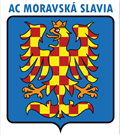 113:02.17 2Zbyněk Herman691108TJ Lokomotiva Břeclav 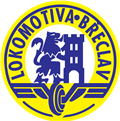 516:14.74 3Ján Záhončík650101Slovensko 816:15.54 4Tomáš Vojtíšek731124AC Moravská Slavia Brno, spolek 716:49.07 5Michal Dušík750114AC Moravská Slavia Brno, spolek 217:09.47 6Josef Baďura550101Slovensko 318:51.90 7Roman Gazárek680101Slovensko 420:16.72 8Stanislav Marek421105TJ Spartak Třebíč, spolek 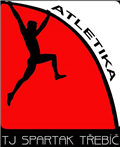 621:26.37 Celkem 8 závodníkůCelkem 8 závodníkůCelkem 8 závodníkůCelkem 8 závodníkůCelkem 8 závodníkůCelkem 8 závodníkůCelkem 8 závodníkůCelkem 8 závodníkůCelkem 8 závodníkůBěh 01 (so, 13.1.2018)Excel Info Přihlášky Výsledky Umí.JménoRočníkOddíl/státDr.VýkonBody1Anna Málková630717Orel Vyškov 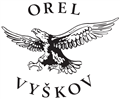 918:08.49 2Šárka Kraisová760101Orel Vyškov 1019:35.24 3Janka Šeteščáková750101AC Moravská Slavia Brno, spolek 1120:59.18 Celkem 3 závodníkůCelkem 3 závodníkůCelkem 3 závodníkůCelkem 3 závodníkůCelkem 3 závodníkůCelkem 3 závodníkůCelkem 3 závodníkůCelkem 3 závodníkůCelkem 3 závodníkůFinále (so, 13.1.2018)Excel Info Přihlášky Výsledky Umí.JménoRočníkOddíl/státDr.VýkonBody1Jaromír Morávek030322AC Moravská Slavia Brno, spolek 64:58:19 2Antonín Sekerka030503AC Moravská Slavia Brno, spolek 75:47:28 3Kryštof Pevný071128Orel Vyškov 16:34:14 4Metoděj Krais090603Orel Vyškov 36:45:18 5Daniel Kubíček080804Orel Vyškov 26:53:13 Zbyněk Herman691108TJ Lokomotiva Břeclav 4DNS Celkem 6 závodníkůCelkem 6 závodníkůCelkem 6 závodníkůCelkem 6 závodníkůCelkem 6 závodníkůCelkem 6 závodníkůCelkem 6 závodníkůCelkem 6 závodníkůCelkem 6 závodníkůFinále (so, 13.1.2018)Excel Info Přihlášky Výsledky Umí.JménoRočníkOddíl/státDr.VýkonBody1Daniela Ščepková050101Slovensko 150:05:49 2Mária Gazárková050101Slovensko 170:05:49 3Anežka Kraisová051020Orel Vyškov 120:06:35 4Stela Tomanová070503Orel Vyškov 100:06:35 5Zuzana Křížová050130Orel Vyškov 210:06:35 6Monika Trojancová080423Orel Vyškov 110:06:45 7Nina Smrtičová070101Slovensko 160:06:57 8Maja Tomanová100101Orel Vyškov 130:07:02 9Adriana Gazárková080101Slovensko 140:07:13 10Iveta Trojancová030116Orel Vyškov 80:07:13 11Brigita Bilibok060731Slovensko 220:07:35 12Agáta Radochová080101Slovensko 190:07:50 13Viktória Danielová070101Slovensko 180:07:59 14Karolína Petrášová080101Slovensko 200:08:12 15Anežka Halasová110101Orel Vyškov 230:08:13 16Dominika Samková050101Slovensko 90:08:16 17Kristýna Dorazilová060101Orel Vyškov 30:08:29 Celkem 17 závodníkůCelkem 17 závodníkůCelkem 17 závodníkůCelkem 17 závodníkůCelkem 17 závodníkůCelkem 17 závodníkůCelkem 17 závodníkůCelkem 17 závodníkůCelkem 17 závodníků